Cascade training reportWorking package 2.1On April 17th, 2019 (Wednesday) we had cascade training for 11 staff, lecturers and 16 master students of Mongolian University of Science and Technology. The date of the cascade training: 2019.04.17The speakers: NARANTSETSEG YadmaaThe target group: MUST  level training.  /Graduate and Undergraduate Schools/The number of the participants: 26The list of the participants: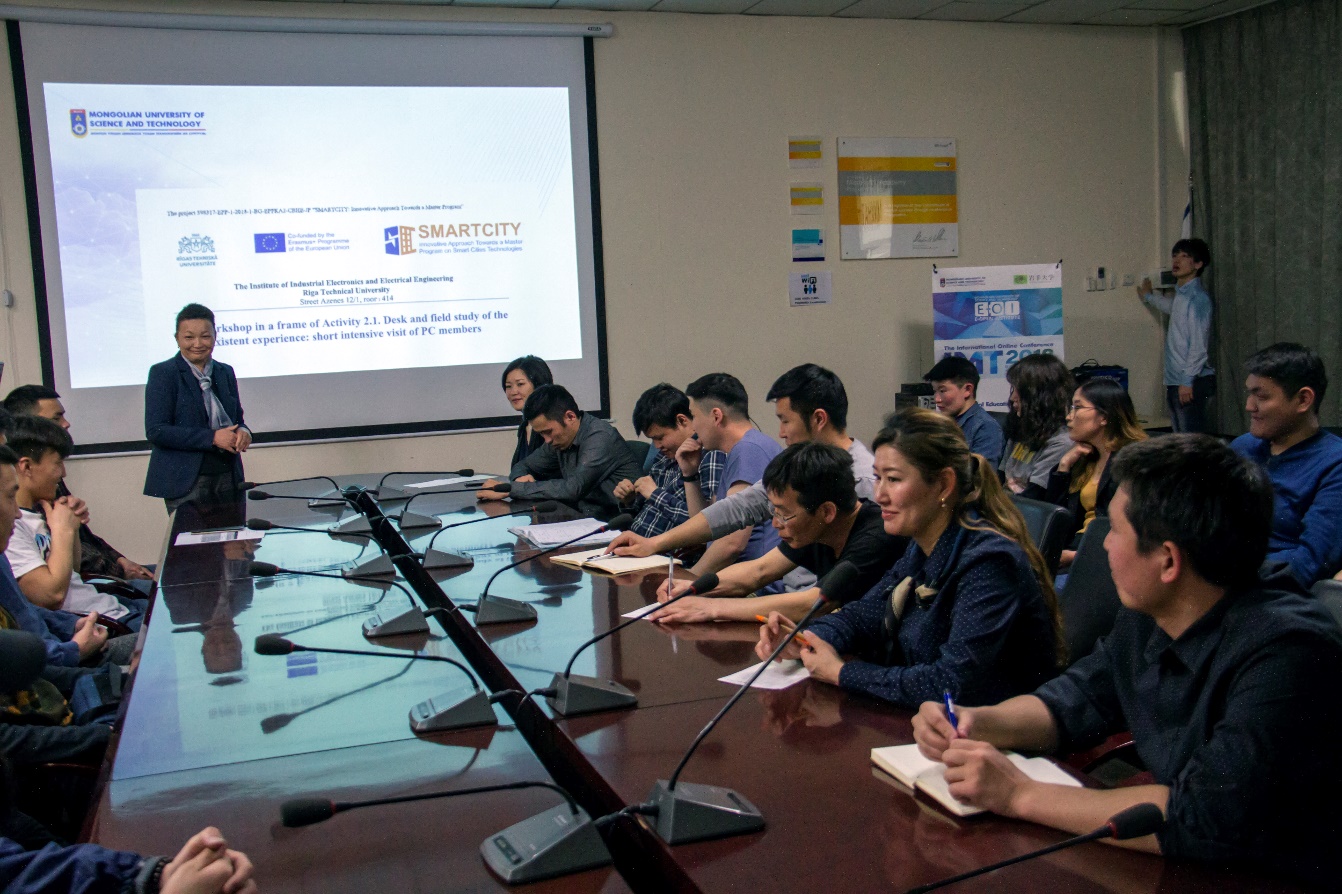 №Name of participantsPosition1Ya.NaranstetsegDirector2D.DulmaaSenior officer3D.BatdorjHead of Department of Curriculum Development4J.AzjargalVice director of School of Civil Engineering and Architecture5B.Bat-ErdeneVice director of School of Power Engineering6Ts.SarnaiVice director of School of Applied Science7U.Bayarmaa Officer8T.OdkhuuSystem Engineer9L.DorjpagmaSenior programmer10S.AltangerelSenior programmer11G.BilguunSystemTechni Engineer12B.MunkhbayarProgrammer13M.NarmandakhProgrammer11G.GanbayarSystem Engineer16 students